1    2   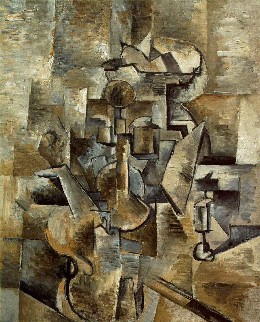 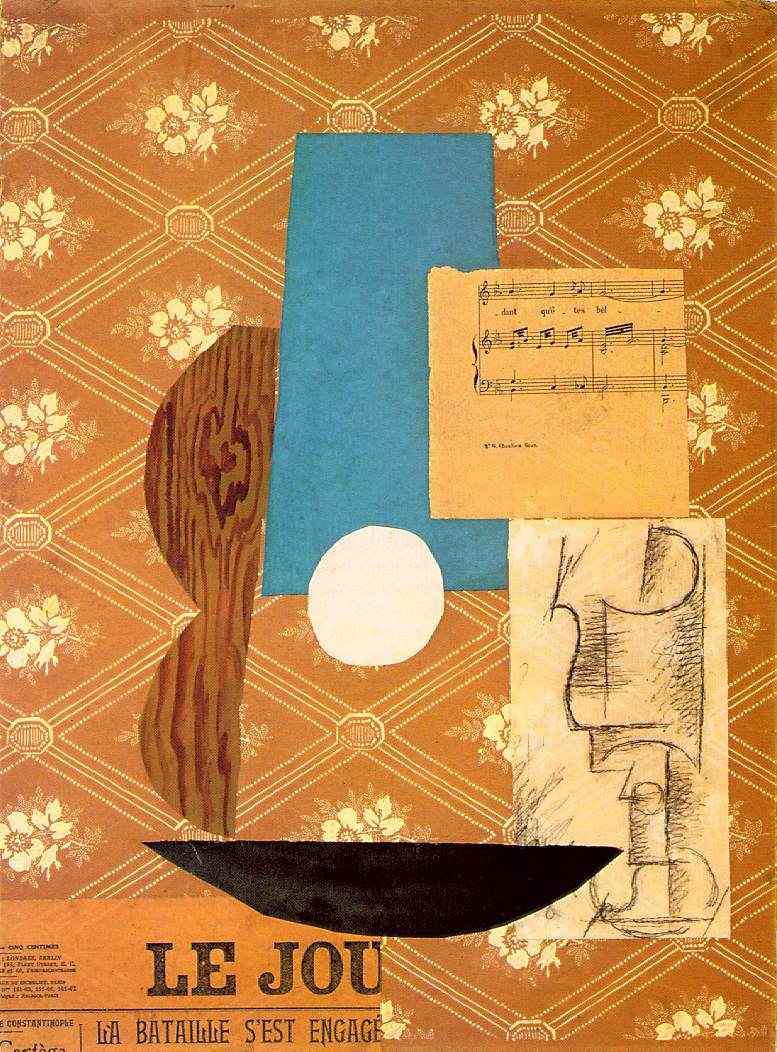 